ЧЕРКАСЬКА МІСЬКА РАДА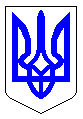 ЧЕРКАСЬКА МІСЬКА РАДАВИКОНАВЧИЙ КОМІТЕТРІШЕННЯВід 09.04.2024 № 466Про дозвіл на видачу ордерівфізичним та юридичним особамна видалення аварійних, фаутнихта сухостійних деревВідповідно до пп. 7 п. а статті 30 Закону України «Про місцеве самоврядування в Україні», статті 28 Закону України «Про благоустрій населених пунктів», пп. 2 п. 2 Порядку видалення дерев, кущів, газонів і квітників у населених пунктах, затвердженого постановою Кабінету Міністрів України від 01.08.2006 № 1045, згідно з Правилами утримання зелених насаджень у населених пунктах України, затверджених наказом Міністерства будівництва, архітектури та житлово-комунального господарства України від 10.04.2006 № 105, враховуючи пропозиції комісії для обстеження зелених насаджень, виконавчий комітет Черкаської міської радиВИРІШИВ:Доручити голові комісії для обстеження зелених насаджень 
Гусаченку В.В. видати ордери фізичним та юридичним особам на видалення аварійних, фаутних та сухостійних дерев на території міста відповідно до актів: від 13-27.03.2024 № 14, від 15-22.03.2024 № 15.Фізичним та юридичним особам роботи із видалення дерев замовляти у спеціалізованих підприємствах міста, які укомплектовані спеціальною технікою та механізмами, кваліфікованими спеціалістами, відповідно до пункту 5.8 Правил утримання зелених насаджень у населених пунктах України та укласти договір на проведення утилізації відходів деревини.Контроль за виконанням рішення покласти на директора департаменту дорожньо-транспортної інфраструктури та екології Отрешка С.В.  Міський голова						         Анатолій БОНДАРЕНКОПерший заступник міського головиз питань діяльності виконавчих органів ради		          Сергій ТИЩЕНКОА К Т  № 14обстеження зелених насаджень, що підлягають видаленнюм. Черкаси								               13.03-27.03.2024 р.Комісія, призначена рішенням виконавчого комітету Черкаської міської ради від 11.04.2023 № 385, у складі:Обстеження зелених насаджень пов’язано з видаленням аварійним та сухостійним дерев, підставами для обстежень є заяви та звернення фізичних та юридичних осіб.Зелені насадження, що підлягають видаленню    Разом підлягає пересаджуванню: __188_ дерев, _45 м.п._ кущів.Разом підлягає видаленню: 188 дерев, 45 м.п. кущів.Всього видаляється:Дерев 188 одиницьГазонів_____гаКвітників______м2Видалення зелених насаджень проводиться без сплати відновлювальної вартості відповідно до п. 6 Порядку видалення дерев, кущів, газонів та квітників, затвердженого Постановою КМУ від 01.08.2006 р. № 1045.Скорочення:НПУ – дерева, пошкоджені через несприятливі погодні умови;НУ – дерева всохли чи набули аварійності в результаті неналежного утримання;ДБН – дерева ростуть з порушенням ДБН, загрожують інженерним мережам;ПСПР – дерева пошкоджені до ступеня припинення (неприпинення) росту;ВМ – дерева, що досягли вікової межі;Ф – фаутні дерева, з дуплами, уражені хворобами та шкідниками;АН – аварійно-нахилені дерева, можливе падіння чи обламування гілля.ВИСНОВОК КОМІСІЇ:	Департаменту дорожньо-транспортної інфраструктури та екології підготувати проект рішення МВК «Про дозвіл на видачу ордерів фізичним та юридичним особам на видалення аварійних, фаутних та сухостійних дерев», на підставі якого видати відповідні ордери. Примітка: роботи по видаленню зелених насаджень виконуються спеціалізованим підприємством тільки на підставі ордера, виданого департаментом дорожньо-транспортної  інфраструктури та екології.   А К Т  № 15обстеження зелених насаджень, що підлягають видаленнюм. Черкаси									          15-22.03.2024 р.Комісія, призначена рішенням виконавчого комітету Черкаської міської ради від 11.04.2023 № 385, в складі:Обстеження зелених насаджень пов'язано з видаленням зелених насаджень у зв`язку з аварійним та сухостійним станом.Зелені насадження, що підлягають видаленнюРазом підлягає знесенню 27 дерев, - кущів.Всього видаляється:Дерев ___27__одиницьКущів____-____одиницьГазонів_________-________ гаКвітників______-_________м2Видалення зелених насаджень проводиться без сплати відновлювальної вартості відповідно до п. 6 Порядку видалення дерев, кущів, газонів та квітників, затвердженого Постановою КМУ від 01.08.2006 р. № 1045.Скорочення:НПУ – дерева, пошкоджені через несприятливі погодні умови;НУ – дерева всохли чи набули аварійності в результаті неналежного утримання;ДБН – дерева ростуть з порушенням ДБН, загрожують інженерним мережам;ПСПР – дерева пошкоджені до ступеня припинення (неприпинення) росту;ВМ – дерева, що досягли вікової межі;Ф – фаутні дерева, з дуплами, уражені хворобами та шкідниками;АН – аварійно-нахилені дерева, можливе падіння чи обламування гілля.ВИСНОВОК КОМІСІЇ:	Департаменту дорожньо-транспортної інфраструктури та екології підготувати проект рішення МВК «Про дозвіл на видачу ордерів фізичним та юридичним особам на видалення аварійних, фаутних та сухостійних дерев», на підставі якого видати ордер. Примітка: роботи по видаленню зелених насаджень виконуються спеціалізованим підприємством тільки на підставі ордера, виданого департаментом дорожньо-транспортної інфраструктури та екології.№з/падресавид зелених насадженьВисота (м)вік (рік)діаметр стовбуракількістьЯкісний стан зелених насаджень, причини аварійностіпідлягають зрізуваннюпідлягають пересаджуванню12345678910вул. Добровольчих батальйонів в/чбереза1245401сухост.видаленнявул. Добровольчих батальйонів в/чбереза1245441сухост.видаленнявул. Добровольчих батальйонів в/чклен1345481авар.видаленнявул. Добровольчих батальйонів в/чклен1345441авар.видаленнявул. Добровольчих батальйонів, 155горіх925281авар.АНвидаленнявул. Сумгаїтська, 71верба1450522авар.НПУвидаленнявпаловул. Правіка, 15акація1540441авар.видаленнявул. Митницька, 66береза1235401сухост.видаленнявул. Сінна, 20тополя17501001авар.,ВМвидаленнявул. Свято-Макаріївська - вул. М.Залізнякаклен1035441авар.Фвидаленнязлам.вул. Нарбутівська, 158/2абрикоса830441авар.Фвидаленнявул. Пастерівська від вулю Г.Сагайдачного до вул. Надпільноївишня625244сухост.видаленовул. Пастерівська від вулю Г.Сагайдачного до вул. Надпільноївишня625362авар.ВМвидаленовул. Пастерівська від вулю Г.Сагайдачного до вул. Надпільноївишня625281авар.ВМвидаленовул. Пастерівська від вулю Г.Сагайдачного до вул. Надпільноївишня625161авар.ВМвидаленовул. Пастерівська від вулю Г.Сагайдачного до вул. Надпільноїклен930321авар.ВМвидаленовул. Пастерівська від вулю Г.Сагайдачного до вул. Надпільноїклен930361авар.ВМвидаленовул. Пастерівська від вулю Г.Сагайдачного до вул. Надпільноїабрикоса825321авар.ВМвидаленовул. Пастерівська від вулю Г.Сагайдачного до вул. Надпільноїабрикоса825361авар.ВМвидаленовул. М.Залізняка, 77горіх1040521авар.ВМвидаленнявул. М.Залізняка, 77горіх104032,321сухост.видаленнявул. М.Залізняка, 77абрикоса825321авар.ВМвидаленнявул. М.Залізняка, 77абрикоса825361авар.ВМвидаленнявул. Дудаєва – вул. Атамановськогогоріх1235441авар.НПУвидаленнязлам.вул. Дудаєва – вул. Атамановськогоабрикоса825361сухост.видаленнявул. Чехова – вул. Лобановськогошовковиця1140441авар.видаленнявул. Менделєєва, 16/2 церквасосна1560481сухост.видаленнявул. Менделєєва, 16/2 церквасосна1560561авар.НПУвидаленнязлам.вул. Менделєєва, 16/2 церквасосна1560521сухост.видаленнявул. Мальовнича, 20липа1245601Фвидаленнявул. Мечнікова, 2сосна1560481сухост.видаленнявул. Нижня Горова, 41 конт.майд.в’яз1245481авар.Фвидаленнявул. С.Бандери між вул. Надпільною тавул. Благовісноюклен930361сухост.видаленнявул. Припортова, 22аакація825361авар.видаленнявул. Припортова, 22аклен91516,20,241авар.ДБНвидаленнявул. Припортова, 22аклен91520,241авар.видаленнявул. Припортова, 22агоріх1025281сухост.видаленнявул. Припортова, 22аклен915241авар.видаленнявул. Припортова, 22атуя325201авар.НПУвидаленнязлам.вул. Припортова, 22атуя325241авар.видаленнявул. Припортова, 22авишня415163авар.видаленнявул. Припортова, 22авишня415201авар.видаленнявул. Припортова, 22авишня415125авар.видаленнявул. Припортова, 22асумах625241авар.видаленнявул. Припортова, 22аялівець12545 м.п.45 м.п.авар.видаленнявул. В.Чорновола, 277верба1045641авар.ВМвидаленнявул. В.Чорновола, 277верба1045601авар.ВМвидаленнявул. В.Чорновола, 277верба1045801авар.ВМвидаленнявул. В.Чорновола, 277липа1120206сухост.видаленнявул. В.Чорновола, 277липа1120244сухост.Фвидаленнявул. В.Чорновола, 277липа1120167сухост.видаленнявул. В.Чорновола, 277липа1120282авар., ВМвидаленнявул. В.Чорновола, 277липа112016,12,201авар.видаленнявул. В.Чорновола, 277липа112016,12,121авар.видаленнявул. В.Чорновола, 277верба1015161авар.видаленнявул. В.Чорновола, 277береза820242сухост.видаленнявул. В.Чорновола, 277береза820281сухост.видаленнявул. В.Чорновола, 277береза820321сухост.видаленнявул. В.Чорновола, 277тополя14501001авар., ВМвидаленнявул. В.Чорновола, 277тополя1450861авар., ВМвидаленнявул. В.Чорновола, 277клен122528,201сухост.видаленнявул. Б.Вишневецького, 61горобина825281сухост.видаленнявул. Б.Вишневецького, 61горобина82524,161сухост.видаленнявул. Хоменка, 26 ОСББклен1240362Фвидаленнявул. Хоменка, 26 ОСББтополя1450841Фвидаленнявул. Хоменка, 26 ОСББлипа1035401сухост.видаленнявул. Хоменка, 26 ОСББабрикос725161авар.ДБНвидаленнявул. Хоменка, 14 ОСББтополя1450841Фвидаленнявул. Припортова, 44/1 ЦТПакація620161авар.ДБНвидаленовул. Г.Сагайдачного, 168абрикоса825361авар.ДБНвидаленняПляж «Соснівський 1»верба1045601авар., ВМвидаленняПляж «Соснівський 1»верба1045481авар., ВМвидаленнявул. Гоголя, 567абрикос525281авар.НПУвидаленнязлам.вул. Верхня Горова, 130 та прилегла територіятополя1230201суховерх.видаленнявул. Верхня Горова, 130 та прилегла територіятополя1230241суховерх.видаленнявул. Верхня Горова, 130 та прилегла територіятополя1230322суховерх.видаленнявул. Верхня Горова, 130 та прилегла територіятополя1230361суховерх.видаленнявул. Верхня Горова, 130 та прилегла територіягоріх1025241авар.НПУвидаленнявул. Верхня Горова, 130 та прилегла територіягоріх1025201авар.НПУвидаленнявул. Верхня Горова, 130 та прилегла територіягоріх1025361авар.НПУвидаленнявул. Верхня Горова, 130 та прилегла територіягоріх1025401авар.НПУвидаленнявул. Верхня Горова, 130 та прилегла територіяакація1125123суховерх.видаленнявул. Верхня Горова, 130 та прилегла територіяакація1125161авар.видаленнявул. Верхня Горова, 130 та прилегла територіяакація1125241авар.видаленнявул. Верхня Горова, 130 та прилегла територіяакація1125282авар.видаленнявул. Верхня Горова, 130 та прилегла територіяакація1125362авар.видаленнявул. Верхня Горова, 130 та прилегла територіяакація1125321авар.видаленнявул. Верхня Горова, 130 та прилегла територія клен925326авар.видаленнявул. Верхня Горова, 130 та прилегла територія клен925369авар.видаленнявул. Верхня Горова, 130 та прилегла територія клен9251213авар.видаленнявул. Верхня Горова, 130 та прилегла територія клен925164авар.видаленнявул. Верхня Горова, 130 та прилегла територія клен925205авар.видаленнявул. Верхня Горова, 130 та прилегла територія клен925248авар.видаленнявул. Верхня Горова, 130 та прилегла територія клен925284авар.видаленнявул. Верхня Горова, 130 та прилегла територіякаштан820123авар.видаленнявул. Верхня Горова, 130 та прилегла територіякаштан820162авар.видаленнявул. Верхня Горова, 130 та прилегла територіякаштан820201авар.видаленнявул. Верхня Горова, 130 та прилегла територіякаштан820241авар.видаленнявул. Верхня Горова, 130 та прилегла територіяабрикоса625281авар.видаленнявул. Верхня Горова, 130 та прилегла територіяабрикоса625322авар.видаленнявул. Верхня Горова, 130 та прилегла територіяабрикоса625362авар.видаленнявул. С.Смірноватополя1230321Фвидаленнявул. Новопречистенська, 89-91липа1045442авар.видаленнявул. Надпільна, 361каштан1225361авар.НПУвидаленнярозч.вул. М.Залізняка, 77вишня425161авар.НПУвидаленнязлам.вул. М.Залізняка, 77абрикоса525161авар.НПУвидаленнязлам.вул. Сержанта Волкова, 37/1-37/2абрикоса525162авар.АНвидаленнявул. Сержанта Волкова, 37/1-37/2яблуня625201авар.АНвидаленняВсього:Всього:Всього:Всього:Всього:Всього:188 дерев188 дерев188 дерев188 дерев188 деревГолова комісії:______________Володимир ГУСАЧЕНКОЧлени комісії:______________Ольга БАКУМ ______________Анна КОЦЮБА______________Анна ПШЕНІЧНІКОВА______________Віталій МАРУЩАК______________Олена СТРИЖАКГолова комісії:Гусаченко Володимир- начальник відділу екології департаменту дорожньо-транспортної інфраструктури та екології Черкаської міської ради, голова комісіїЧлени комісії:Бакум Ольга- заступник начальника відділу екології департаменту дорожньо-транспортної інфраструктури та екології Черкаської міської ради, заступник голови комісіїПредставник заявника:Коцюба Анна- головний спеціаліст відділу екології департаменту дорожньо-транспортної інфраструктури та екології Черкаської міської ради, секретар комісії Пшенічнікова Анна- головний спеціаліст відділу екології департаменту дорожньо-транспортної інфраструктури та екології Черкаської міської ради,Стрижак Олена- головний спеціаліст відділу містобудівного кадастру та ГІС управління планування та архітектури департаменту архітектури та містобудування Черкаської міської радиМарущак Віталій- головний спеціаліст відділу інспектування управління інспектування Черкаської міської ради- представник заявника №з/пАдресаВид зелених насадженьВисота (м)Вік (рік)Діаметр стовбураКількістьЯкісний стан зелених насаджень, причини аварійностіПідлягають знесеннюПідлягають пересаджуванню12345678910вул. Кобзарська, 40 КНП «Другий Черкаський міський центр ПМСД» (дитяче відділення)абрикоса840402авар., НПУвидаленнячастк. злам.вул. Кобзарська, 40 КНП «Другий Черкаський міський центр ПМСД» (дитяче відділення)абрикоса940441авар., НПУвидаленнячастк. злам.вул. Кобзарська, 40 КНП «Другий Черкаський міський центр ПМСД» (дитяче відділення)вишня740361авар., НПУвидаленнячастк. злам.вул. Кобзарська, 40 КНП «Другий Черкаський міський центр ПМСД» (дитяче відділення)вишня525201авар., НПУвидаленнячастк. злам.вул. Сумгаїтська, 57ДНЗ № 73 «Мальвіна»береза1245481авар., ДБНвидаленнявул. Сумгаїтська, 57ДНЗ № 73 «Мальвіна»клен1140321авар., Фвидаленняпросп. Перемоги, 16/1 КНП «Черкаська міська інфекційна лікарня»слива4178, 8, 81авар., Фвидаленняпросп. Перемоги, 16/1 КНП «Черкаська міська інфекційна лікарня»слива520162авар., Фвидаленняпросп. Перемоги, 16/1 КНП «Черкаська міська інфекційна лікарня»слива520201авар., Фвидаленняпросп. Перемоги, 16/1 КНП «Черкаська міська інфекційна лікарня»вишня415121авар., Фвидаленняпросп. Перемоги, 16/1 КНП «Черкаська міська інфекційна лікарня»вишня415162авар., Фвидаленняпросп. Перемоги, 16/1 КНП «Черкаська міська інфекційна лікарня»абрикоса935361авар., Фвидаленняпросп. Перемоги, 16/1 КНП «Черкаська міська інфекційна лікарня»абрикоса935401авар., Фвидаленняпросп. Перемоги, 16/1 КНП «Черкаська міська інфекційна лікарня»абрикоса935281авар., Фвидаленняпросп. Перемоги, 16/1 КНП «Черкаська міська інфекційна лікарня»слива41512, 121авар., Фвидаленняпросп. Хіміків, 36 ЗОШ № 10тополя1145561авар., Ф, ВМвидаленняпросп. Хіміків, 36 ЗОШ № 10тополя1145521авар., Ф, ВМвидаленняпросп. Хіміків, 36 ЗОШ № 10тополя1145601авар., Ф, ВМвидаленняпросп. Хіміків, 36 ЗОШ № 10тополя1145481авар., Ф, ВМвидаленняпросп. Хіміків, 36 ЗОШ № 10липа1040401авар., Фвидаленняпросп. Хіміків, 36 ЗОШ № 10клен1040361сухост., НПУвидаленняпросп. Хіміків, 36 ЗОШ № 10клен1040441авар., Фвидаленнявул. Івана Мазепи, 40КЗ «Черкаський обласний центр соціально-психологічної реабілітації дітей ЧОР»тополя 940841сухост., ПСПРвидаленнявул. Івана Мазепи, 40КЗ «Черкаський обласний центр соціально-психологічної реабілітації дітей ЧОР»тополя12401001авар., ФвидаленняВСЬОГОВСЬОГОВСЬОГОВСЬОГОВСЬОГО27272727Голова комісії:______________Володимир ГУСАЧЕНКОЧлени комісії:______________Ольга БАКУМ______________Анна КОЦЮБА______________Анна ПШЕНІЧНІКОВА______________Олена СТРИЖАК______________Віталій МАРУЩАК______________